2023夏のボランティア体験事業 募集要項１．目　　的　　　ボランティア活動に関心のある市内在住・在学の生徒・学生に、市内の福祉施設や地域のボランティアグループでの体験活動や、地域とのつながりを通じて、社会福祉についての理解を深めるとともに、さまざまな出会いの中から、新しい発見や『共に生きていく』視点について考える機会を提供するために実施します２．主　　催　　　社会福祉法人　倉敷市社会福祉協議会　（以下、倉敷市社協）　　　後　　援　　　倉敷市教育委員会（予定）３．対　　象　　　市内在住、在学の中学生以上の生徒・学生など４．テ ー マ　　　「学び、考え、活動する」５．活動内容　　　①【体験型】市内の高齢者施設・福祉施設・児童関係施設・ボランティアグループ等の受入れ施設先での体験活動②【間接型】「歳末慰問金配付事業（※１）」の際に合わせて対象者に贈る絵葉書を作成・絵葉書用の用紙は倉敷ボランティアセンターで用意し、必要枚数を学校に送付・１１月下旬ごろから１２月中旬に対象となる方に、民生委員児童委員や福祉協力委員により対象者に配付（※１）「歳末慰問金配付事業」とは、倉敷市在住の、在宅で寝たきり状態にある６歳以上の方を対象に慰問金を配付する事業６．申込期間　　　令和５年５月２３日（火）～６月８日（木）8：30～17：15厳守　　※期間をすぎての申込は受付けません７．申込方法　　　「2023夏のボランティア体験事業　参加申込書」に必要事項を記入の上、学校単位でまとめて、担当地区の倉敷市社協各事務所または、倉敷ボランティアセンターまで提出してください8．受け入れ　　　【体験型】倉敷地区７０施設　水島地区２７施設　児島地区２３施設施設数　　　　　　　　  玉島地区（船穂含む）１７施設　真備地区１０施設9．参 加 費	　１５０円　（【体験型】は別途ボランティア活動保険料３５０円が必要）【体験型】及び【間接型】を調整し、活動先を参加者に通知後、学校単位でまとめて集金したものを、納入してください納入後の参加費やボランティア活動保険等の返金は行いません※すでにボランティア活動保険に加入している場合は、参加申込書とともにボランティア活動保険加入証のコピーを提出してください１０．事前研修　　倉敷市社協youtubeチャンネルに配信する事前研修用の動画を視聴してください　　　　　　　　　【配信時期　令和５年６月２日（金）～８月３１日（木）】１１．事後研修　　倉敷市社協youtubeチャンネルに配信する事前研修用の動画を視聴してください　　　　　　　　　【配信時期　令和５年７月２１日（金）～１０月３１日（火）】１２．夏ﾎﾞﾗﾉｰﾄ　　申込者全員に対して「夏のボランティア体験記録ノート」をお渡しします１３．活動時期　　７月２０日（木）～８月３１日（木）（夏休み期間中）１４．絵葉書の　　【間接型】申込者の作成した絵葉書は、学校単位でまとめて９月末までに倉敷市提出期限　　　社協各事務所または倉敷ボランティアセンターへ提出してください１５．修 了 証　　 活動終了後、参加者全員に配付した「夏のボランティア体験ノート」に倉敷市社協各事務所もしくは倉敷ボランティアセンターに学校単位でまとめて提出し、スタンプの修了確認印をもって、修了証とします　※修了証発行受付期限１０月末まで１６．注意事項　　・受入れ施設の受入れ人数により、必ずしも希望の施設に調整ができない場合があります　　・受入れ施設の受入れ人数によっては、【体験型】を希望していても、【間接型】になる場合があります・中学生は原則居住の地区内の施設・団体での活動とする。中学生の受入れができない施設や団体を選択した場合、別の施設・団体への調整を行います１７．そ の 他　　【実施要項】【募集要項】【活動先一覧】【参加申込書】はホームページに掲載しま　　　　　　　　　す１８．窓　　口　　社会福祉法人　倉敷市社会福祉協議会　倉敷ボランティアセンター〒710-0834　倉敷市笹沖１８０番地　くらしき健康福祉プラザ３F☎：086-434-3350　FAX：086-434-3357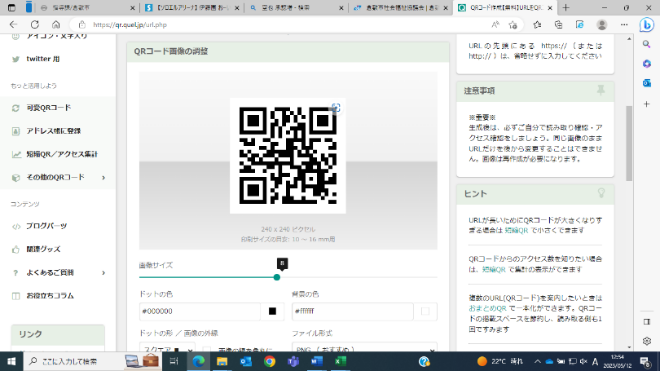 　　　　　　　　　　　　　　  E-mail：volun@kurashikisyakyo.or.jp　水島事務所　〒712-8062　倉敷市水島北幸町１-１　水島支所　３F☎：086-446-1900　 FAX：086-440-0154　　　　　　　児島事務所　〒711-0912　倉敷市児島小川町3681-3　児島支所４F☎：086-473-1128　 FAX：086-470-0054　　　　　　　玉島事務所　〒713-8121　倉敷市玉島阿賀崎１丁目１-１玉島支所２F☎：086-522-8137　 FAX：086-523-0054真備事務所　〒710-1301　倉敷市真備町箭田1161-1　真備保健福祉会館１F☎：086-698-4883　 FAX：086-698-9622　（倉敷ボランティアセンターは月祝休日、倉敷市社協各事務所は土日祝休日となります）倉敷市社協ホームページ　https:////kurashikisyakyo.or.jp　　　　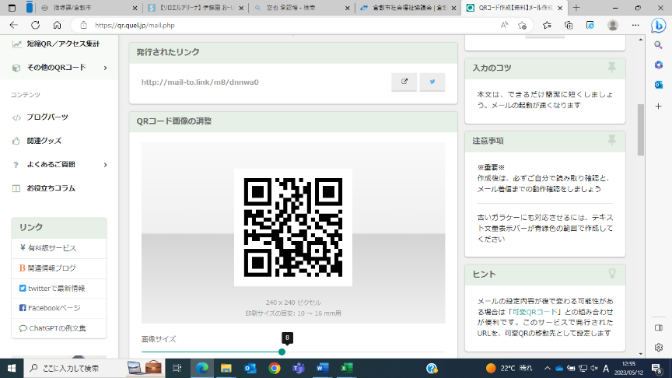 